 Endurance GB – Lancashire GroupHEALEY DELL DAWDLESUNDAY 6TH MAY 2018 – 18KMVENUE – Wardle Academy, Birch Road, Wardle, Rochdale, OL12 9RDYOUR BIB NUMBER - RIDE START TIME: strictly between 9am and 10am as school gates will be locked at 3pm.COURSE: moorland tracks stoney in places, bridleways, parts of the Mary Towneley Loop, some quiet roads, 2 manned road crossings.Unless a gate is specifically tied or propped open – make sure it is closed behind you.ROUTE MARKINGS: orange spray paint, ribbons and EGB signs.DIRECTIONS: Exit M62 at jct 21, onto A6193 (Newhey/Milnrow), left at roundabout/lights onto A640 (Elizabethan Way), straight thro 1st traffic lights, turn right at the next traffic lights onto A664 (Albert Royds Street), at the roundabout turn right onto *A58 Halifax Rd, at next main traffic lights turn left onto Birch Rd. Venue is on the left. (Both Wardle Rd and Birch Rd will take you to the Academy).Any other routes follow signs for A58 Halifax Road, then * as above turning right or left on Birch Rd as applicable.RULES: Rules & regs as per EGB handbook – please read.IMPORTANT INFORMATION: Please adhere to tail ribbon rulesBLUE – stallion - mandatoryRED – may kickGREEN – young/novice horseBe aware there may be wild horses, cattle and sheep with babies on the route – ride slowly with care should you meet them.Thanks go to United Utilities, RMBC & Wardle Academy for use of the venue, and of course all the ride helpers involved with this fab ride Any problems please contact Sarah – 07754752575 or Tania - 07875061175.Don’t forget to clean up after yourselves at the venue – thanks!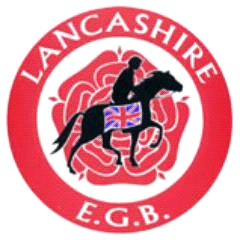 